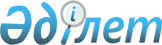 О реализации постановления Верховного Совета Республики Казахстан "О мерах по усилению финансово-банковского воздействия на стабилизацию экономики республики"Постановление Кабинета Министров Республики Казахстан от 3 февраля 1992 г. N 91



          Во исполнение постановления Верховного Совета Республики
Казахстан "О мерах по усилению финансово-банковского воздействия на
стабилизацию экономики республики", обеспечения межбанковских
операций и кассового исполнения государственного бюджета Кабинет
Министров Республики Казахстан постановляет:




          1. Коммерческим банкам в недельный срок произвести передачу на
баланс Нацгосбанка Республики Казахстан бывших служебных зданий
Госбанка СССР по состоянию на 1 января 1988 г. с возвратом после
соответствующей экспертизы средств коммерческим банкам по ранее
выкупленным или реконструированным ими или их учредителями зданиям.




          2. Обеспечить передачу служебных зданий с кладовыми и кассовыми
узлами на баланс Нацгосбанка Республики Казахстан с балансов
следующих коммерческих банков:




          - Казагропромбанка - филиалы в сельской местности и г. Аркалыке.




          В служебных зданиях, построенных за период с 1988 по 1991 годы,
по согласованию сторон передать в аренду необходимую площадь для
размещения расчетно-кассовых центров Нацгосбанка с кладовыми и
кассовыми узлами;




          - Кредсоцбанка - филиалы Калининский и Алатауский в
г. Алма-Ате, Кировский в г. Караганде и Кировский в г. Семипалатинске.




          В г. Сатпаеве Джезказганской области передать в аренду
Нацгосбанку Республики Казахстан необходимую площадь для размещения
расчетно-кассовых центров с кладовыми и кассовыми узлами;




          - Туранбанка - филиал в г. Актау Мангистауской области.




          Для обеспечения межбанковских расчетов и кассового исполнения
государственного бюджета в городах и районах, где расположены только
служебные здания Туранбанка, предоставить в аренду необходимую
площадь для размещения расчетно-кассовых центров Нацгосбанка
Республики Казахстан с кладовыми и кассовыми узлами;




          - филиалов Алтынденбанка, расположенных в сельских
районах Алма-Атинской области;




          - здания Каскеленского регионального акционерного коммерческого
агропромбанка.




          3. Предложить Нацгосбанку Республики Казахстан создать в
2-недельный срок во всех районах, городах, городских районах
областных центров и г. Алма-Ате расчетно-кассовые центры по
обеспечению межбанковских расчетов, кассового исполнения
государственного бюджета, кассового обслуживания коммерческих банков
и бюджетных организаций и учреждений.




          Во вновь принятых зданиях предоставить в аренду необходимую
площадь для размещения коммерческих банков и создать условия для их
работы.




          4. Министерству финансов Республики Казахстан в месячный срок
перевести все счета бюджетных учреждений для обслуживания в
расчетно-кассовые центры Нацгосбанка Республики Казахстан.




          5. Облисполкомам, Алма-Атинскому, Ленинскому горисполкомам




оказывать необходимую помощь облуправлениям Нацгосбанка Республики
Казахстан по созданию расчетно-кассовых центров, их размещению и
обеспечению необходимыми материальными ресурсами.

     Премьер-министр
     Республики Казахстан




      
      


					© 2012. РГП на ПХВ «Институт законодательства и правовой информации Республики Казахстан» Министерства юстиции Республики Казахстан
				